	Женева, 18 августа 2014 годаУважаемая госпожа,
уважаемый господин,В ходе последнего опроса были получены замечания по следующим рабочим темам, проходящим процедуру АПУ, которые были представлены на утверждение на собрание 12-й Исследовательской комиссии в Женеве, 2–11 сентября 2014 года:Рекомендация МСЭ-Т P.863 (пересмотренная), Оценка качества перцептивной объективной слышимости.Рекомендация МСЭ-Т P.863.1 (пересмотренная), Руководство по применению Рекомендации МСЭ-T P.863.Просьба также принять к сведению, что об этом решении было объявлено в уведомлении АПУ (ААР-39 БСЭ) 1 августа 2014 года, и возможные тексты для утверждения были размещены в качестве временных документов 8 августа 2014 года. С уважением,Малколм Джонсон
Директор Бюро
стандартизации электросвязиБюро стандартизации 
электросвязи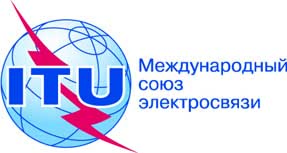 Осн.:Дополнительный документ 1к Коллективному письму 4/12 БСЭТел.:
Факс:
Эл. почта:+41 22 730 6356
+41 22 730 5853
tsbsg12@itu.int–	Администрациям Государств – Членов Союза–	Членам Сектора МСЭ-Т–	Ассоциированным членам МСЭ-Т, принимающим участие в работе 12-й Исследовательской комиссии–	Академическим организациям − Членам МСЭ-ТПредмет:Собрание 12-й Исследовательской комиссии
Женева, 2−11 сентября 2014 года